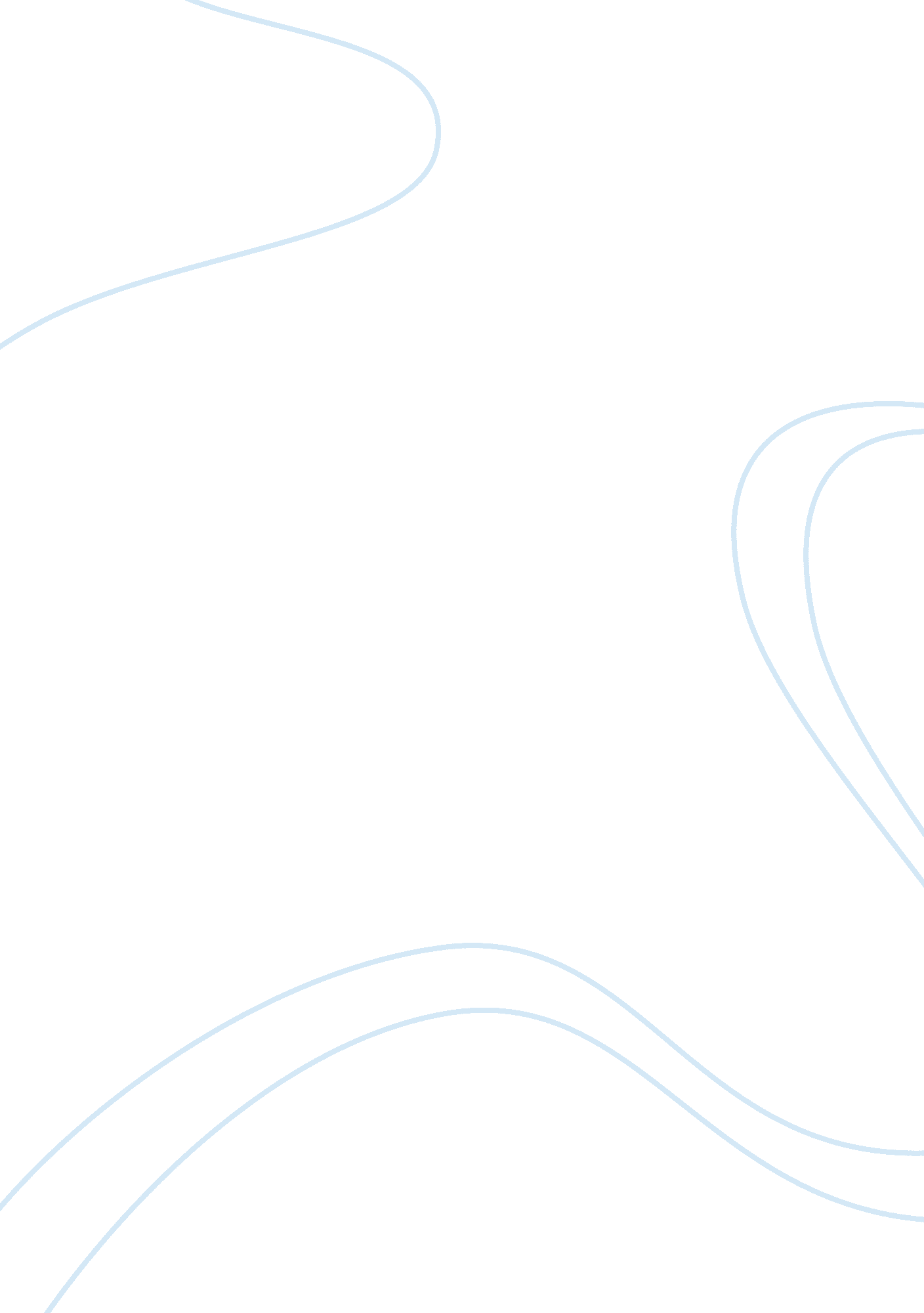 Time is more valuableExperience, Human Nature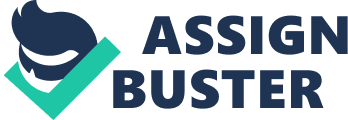 “ Time is more valuable thanmoney. You can get more money, but you cannot get more time. ” In the essay “ How America Has Run Out Of Time”, Nancy Gibbs discusses how the inclusion oftechnologyinto the workforce has a negative impact on the lives of Americans. Technology was designed to make work easier and faster providing extra time that can be spent freely. Instead, it had the opposite effect causing longer work hour and less time forfamily. I believetechnology in the work place may have a deeper impact American life. Technology has helped to change the nature of the work. Technology like the Internet has helped to connect businesses internally as well as globally with information. Communicationhas become fast and simple with the use of email and video or phone conference, but at the same time it has made the work place impersonal. With this it reduces the need to meet face to face. Socialization within the work place decrease and there is less “ water cooler moments” where employees meet and have conversations. There is a decrease sense of trust, bonds and teamwork present. With the decline in trust there is a decline in work-life balance. Technology provides us with a limitless supply of information and a way to stay connected. “ There are phones in the car, laptops in the den, and humming fax machine eliminates the once peaceful lull between completing a document and delivering it. (602)” The constant connectivity slowly blurs the line between work and leisure. In a sense people are always working. People are able to continue their work at home after leaving the office or even work from home. Even when they are not working, employees can access and reply to email messages from work via their computer and cell phone. As work days increased, negativehealtheffects did as well. Long working hours does not only affect a worker's productivity. Long hours meant less time for an individual to rest, which can create sleeping problems and increase the chance of being in a work related accident. Another result can be the rise ofstressdue to the need of a competitive advantage. The stress can lead to either high blood pressure and heart disease or bad health habits such assmokingand unhealthy eating. More time spent working meant less time with the family. Some parents feel strained and fatigued trying to juggle the responsibilities at home and at work. Most times this breaks the bond between parent and children because there is less focus on the child. As parents are working, the child is taken care of by a babysitter. Other times the child might take up the parental role and take care of themselves while the parents are away. “ The verycultureof children, of freedom and fantasy and kids teaching kids to play jacks, is collapsing under the weight of hectic family schedule. 605)” The structure of American life has changed since technology was introduced in the work force. People are on a fast pace schedule to deal with the time constraint caused by work. The accessibility of technology is causing people to overwork to combat the competition faced in the economical market. Overworking causes strain on our own lives and the family life, whether it is neglecting the responsibilities and duties as a parent or not spending time with our spouse. As the sun set and comes close to the end, ask yourself if you are able to find some free time from work? 